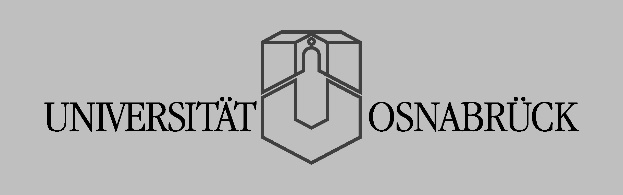 Das Fachgebiet Informationsmanagement und Wirtschaftsinformatik (IMWI) des Fachbereiches Wirtschaftswissenschaften sucht zum nächstmöglichen Zeitpunkt eine*nwissenschaftliche*n Mitarbeiter*in (m/w/d)Entgeltgruppe 13 TV-L, 100 %befristet für die Dauer von 3 Jahren. Die Stelle ist sowohl als Doktorand als auch als Postdoc zu besetzen.Ihre Aufgaben:eigene Forschung mit Bezug zu einem der Schwerpunktbereiche der Arbeitsgruppe (bspw. Informationsmanagement, digitale Geschäftsmodelle und Cross-Industry Innovation, hybride Wertschöpfung, mobile und tragbare Informationssysteme (Augmented / Virtual Reality) oder Geschäftsprozessmanagement)Mitwirkung in der Lehre im Fachgebiet im Umfang von 4 SWSMitarbeit in der akademischen SelbstverwaltungGelegenheit zur Promotion / Habilitation ist gegebenEinstellungsvoraussetzungen:gut abgeschlossenes wissenschaftliches Hochschulstudium der Fachrichtung Wirtschaftsinformatik, Betriebswirtschaftslehre, Informatik oder einer vergleichbaren Studienrichtung mit geeigneter Vertiefungzusätzlich als Postdoc: sehr gute abgeschlossene Promotion der Fachrichtung Wirtschaftsinformatik, Betriebswirtschaftslehre, Informatik oder einer vergleichbaren Studienrichtung mit geeigneter VertiefungIdealerweise verfügen Sie über:eine hohe Leistungsbereitschaft, Teamfähigkeit und Kreativitätsehr gute Englischkenntnissedie Fähigkeit zum eigenverantwortlichen ArbeitenErfahrungen im wissenschaftlichen ArbeitenOrganisations- und KoordinationsfähigkeitVorerfahrungen in einem der Schwerpunktbereiche der ArbeitsgruppeWir bieten Ihnen:  ein angenehmes Arbeitsumfeld in einem dynamischen Teamaktuelle Forschungsprojekte an der Schnittstelle zwischen Betriebswirtschaftslehre und InformationstechnologieMöglichkeiten zur Aus- und Umgestaltung von Lehrveranstaltungen, bspw. mit innovativen LehrformatenFreiheiten zur Weiterentwicklung von ForschungsthemenAuf die Möglichkeit einer Teilzeitbeschäftigung wird hingewiesen.Als familiengerechte Hochschule setzt sich die Universität Osnabrück für die Vereinbarkeit von Beruf / Studium und Familie ein.Die Universität Osnabrück will die berufliche Gleichberechtigung von Frauen und Männern besonders fördern. Daher strebt sie eine Erhöhung des Anteils des im jeweiligen Bereich unterrepräsentierten Geschlechts an.Schwerbehinderte Bewerber*innen werden bei gleicher Eignung bevorzugt berücksichtigt.Bewerbungen mit den üblichen Unterlagen richten Sie bitte bis zum 06.05.2021 an imwi@uos.de. Wir freuen uns auf Ihre Bewerbung.Weitere Informationen zu dieser Stellenausschreibung erteilt Herr Vogel unter Tel. 0541 969 - 4811.